Hydrostatický tlakPopiš vzoreček pro výpočet hydrostatického tlaku.ph = h . ρ . gČím je způsoben hydrostatický tlak v kapalině?Jak velký je hydrostatický tlak u hladiny kapaliny?Jaká je jednotka hydrostatického tlaku?Jaký je správný vzoreček pro výpočet hydrostatického tlaku?p = F : S	b)   p = h .  . g	c) p = m : VKde je ve vodě větší hydrostatický tlak, v hloubce 2m nebo v hloubce 10m?Jaký hydrostatický tlak působí na ponorku v hloubce 0,25km pod hladinou moře? Hustota vody je 1026kg/m3.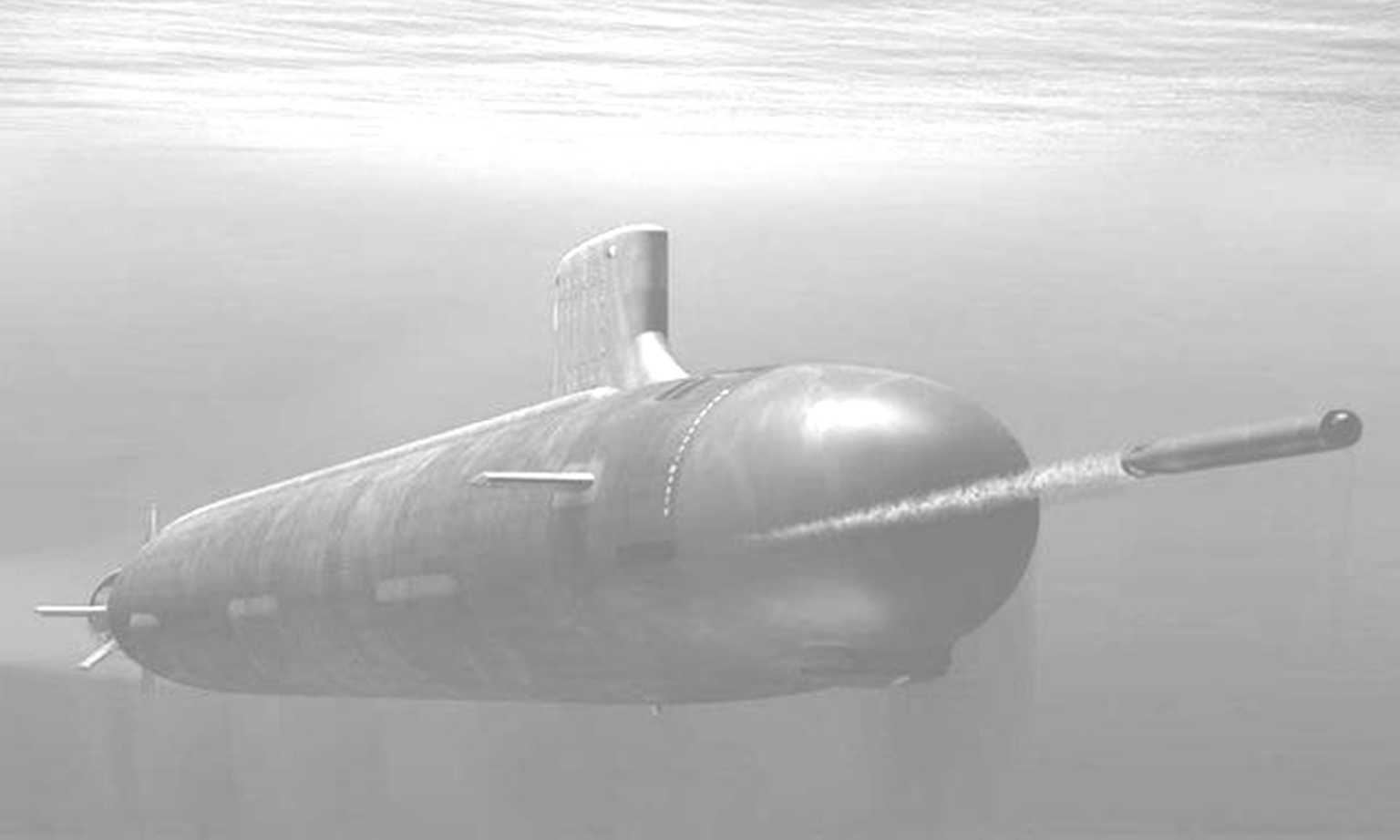 Jedno okno ponorky má obsah 20cm2, druhé 30cm2. Na které působí větší hydrostatický tlak (ph), když jsou ve stejné hloubce 40m pod hladinou moře?Na které působí větší tlaková síla (F)? Hustota vody je 1026kg/m3.Kterým směrem hydrostatický tlak v kapalině působí?Na čem závisí hydrostatický tlak v kapalině?Kde je větší hydrostatický tlak, u dna studny hluboké 6m, nebo u dna jezera, kde je hloubka 6m?Hydrostatický tlak u dna válcové nádoby s vodou je 10 000Pa (10kPa). Dno má obsah 0,25m2. Jak velikou tlakovou silou (F) působí voda na dno?